HERØY ROTARY        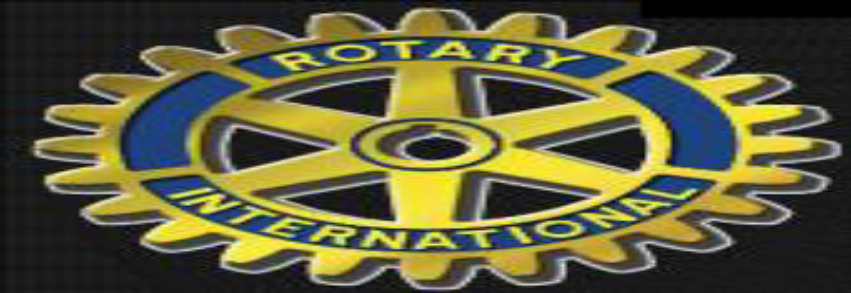 Medlemsmøte 4.april 2022Vi var tjue medlemar og ein gjest som møtte fram ved den nye brannstasjonen(opna mai 21). Brannsjef Finn Ulvund møtte oss og ønskte velkomen. Vi samlast på møteromet i andre etasje der brannsjefen gav ei orientering. Han er heilt fersk i jobben, starta 1.mars. I leiargruppa har han med leiar for førebyggande og leiar beredskap, tilsaman 250% stilling. Brannvernet i Herøy er delt på to stasjonar, mannskapet består i Fosnavåg av 20 brannkonstablar og 4 befal der alle går i eit vaktsysystem. I Myrvåg er det 4 sjåførar i vaktsystem og 8 brannkonstablar. Mannskapet er godt kvalifisert og utstyret ein har er bra men brannsjefen meiner ein burde ha meir. Dette vert lagt fram for politisk behandling etterkvart. Medlemane hadde mange spørsmål og var som vanleg veldig engasjerte! Etter orienteringa hadde vi omvisning rundt om på stasjonen, den er bygd etter krava i dimensjoneringsforskrifta og er utstyrt ma med vognhall for 2 bilar, garderobefunksjonar og treningsrom i tillegg til kontor. Anlegg- og driftsavdelinga i kommunen held også til i bygget og byggdrift skal også flytte dit. Etter rundturen takka presidenten for at vi fekk kome på besøk.Ein fin kveld, det var kjekt å vere ute på bedriftsbesøk igjen! Ref OlaugA